Libreville Accueil - Newsletter #59Chers adhérents ou abonnés,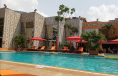 Nous vous rappelons que le prochain petit déjeuner se déroulera au Méridien mercredi 28 novembre. Les inscriptions sont en cours.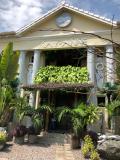 Vendredi 30 Novembre, nous vous proposons une visite chez KAY-ANNE,une galerie d'art située derrière le Narval (quartier Tahiti).On y trouve de la déco d'intérieur, des vêtements en pagne, des draps,des sacs, des objets de toute l'Afrique... RDV à 9 heures sur place.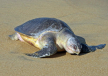 Mardi 4 décembre au matin, opération "plage propre - protégeons les tortues".Le projet 'Tortues Tahiti" initié par des habitants de Libreville prévoit le nettoyagede la plage de Tahiti afin de limiter la mort prématurée des bébés tortues olivâtresqui naissent à cette période.RDV à 7h45 au mess Pompidou, munis d'une paire de gant et de sacs poubelles.L'occasion de découvrir peut-être des traces de nids de tortues ...Sortie limitée à 8 participants.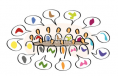 Mardi 4 décembre à 15 heures se tiendra notre réunion de bureau à laquelle nos adhérents sont invités à participer s'ils le souhaitent. La réunion se tiendraaux ateliers. Venez avec vos idées, vos propositions.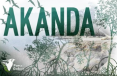 Jeudi 6 décembre, nous partirons en pirogue dans le parc d'Akanda pour la journée.De nombreux oiseaux migrateurs y affluent à cette époque.Nous vous donnons rendez-vous à 8h00 sur le parking de la pizzeria Stromboli(en bas du camp de Gaulle). De là nous rejoindrons, avec nos véhicules,le débarcadère d'Amboué pour un départ en pirogue à 8h30.Le retour est prévu aux alentours de 17h30 ; pensez à prendre vos dispositions...et votre pique-nique (sans oublier l'indispensable bouteille d'eau).Equipement préconisé : poncho et/ou parapluie, chapeau, lunettes de soleil,chaussures de marche ou baskets (pas de nus-pieds ni de tongs).Le prix est fixé à 21000 CFA par personne. date imite de paiement et desinscriptions : jeudi 29 novembre. Vous pourrez vous acquitter de cette somme soitlors du petit déjeuner du 28 novembre, soit le lendemain aux ateliers.Sortie limitée à 13 personnes. (Mise en place d'une liste d'attente).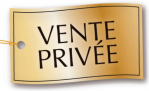 Articles de sport (fitness et golf) à -50%mercredi 12 décembre de 9h à 13h, Quartier BATTERIE IVCollation offerte par notre hôte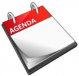 Nous vous rappelons que pour participer aux activités annoncées ci-dessusil est nécessaire de s'inscrire :- sur l'agenda du site pour les adhérents ayant créé leur compte, - par mail ou téléphone pour les futurs adhérents !A la fin de ce mois les comptes des adhérents 2017/2018n'ayant pas renouvelé leur adhésion pour cette année serontsuspendus.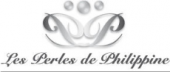 Idées cadeaux pour les fêtes de fin d'annéeVENTES : le 5 décembre de 9h à 12het le 6 décembre de 9h à 17hCamp de Gaulle, Golf 1, Villa 122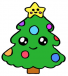 Toute l'équipe tient à remercier très chaleureusement celles et ceux qui ontoeuvré et donné de leur temps pour que le marché de Noël de l'association, qui s'est déroulé le 17 novembre dernier, soit une belle réussite.Vous êtes formidables !Quelques photos figurent sur la page d'accueil du site, d'autres suivront...